Knight of the Month-Franklin KarasekFamily of the Month-Larry Valigura Family (Edward Muzny family, David Kovar family and Janet Valigura)Council News:Reminder: NEW Meeting Time! KC Council 6366 regular council meeting will be held on Thursday, March 2, at St. Mary’s Parish Hall. This our Law Enforcement Officer Appreciation meal. We will be donating $1000.00 to the Bluebonnet Crime Stoppers Program. The meeting will begin at 6:30 PM. Steve Kocurek will provide the meal.Reminder: KC Council 6366 will be having our KC Festival on Sunday, March 5 at the Burleson County Expo Center. We will be needing help on that Sunday morning beginning at 7:00 AM. We need help cutting up brisket and sausage, transporting all prepared food items and supplies to the Expo center for serving, serving the meal, selling raffle tickets, help with the auction and cleaning and transporting our KC kitchen items back to our KC kitchen. The hall will not require much to set up the tables for eating. Also please bring cakes, pies, cookies, kolaches, brownies, etc for the dessert table for the meal.Pat Morgan, our KC Festival chairman, has KC Festival raffle tickets to hand out to members to sell. He will have them at our March council meeting. We are also needing monetary donations for food purchases and auction items for our KC festival on Sunday, March 5.Don’t Forget! Our first Lenten Fish Fry is Friday, Friday, February 24. Meal preparations begin at noon of that day and serving and selling of fish plates begins at 4:30 PM. Price of plates has increased to $12.00. Bring your dollar bills. The council would like to gratefully thank Wes and Stephanie Hancock and their CYM students for helping us serve and sell bbq chicken plates on Sunday, February 12. Their help was greatly appreciated.We are saddened at the loss of Sir Knight Ernest Beran. He was one of two remaining knights that started Assembly 2587.Don’t forget the VFW Blood Drive Friday, March 17 at the VFW-Caldwell Post 4458 from 12:00- 4:30 PM.Message from our new worthy Financial Secretary: The 2023 annual dues are now payable. Annual dues are $24.00. Please check that your membership card matches the degree you have attained.  You can pay at our monthly council meetings or you may mail them direct to: Thomas Pivonka, 9105 State Highway 36 S, Caldwell, Texas 77836.If you have any KC news or want to make a memorial donation, contact Maurice Jurena at 979-324-4856 or my email, mrj_757@verizon.net or just drop it in the Sunday collection basket. Regarding the monthly newsletter, if you want to change from hard copy to email or vice versa, or address change, please contact me.Prayer List Ernest Beran Family, Larry See, James Richardson, Martha Wolf, Steve Wooten and wife, and Kathryn McManus. The core principles of our Knights of Columbus Council are: Charity, Unity, and Fraternity.  The KC’s motto is: “In Service to one, in Service to All.” Our Council’s Church Committee stands ready to provide spiritual support to any Knight who might be in need.  If you, or if you know of any Knight, who is sick or in need, please contact us at mrj_757@verizon.net.  The Council can provide home visits, Holy Communion, and powerful prayers.Knights of Columbus Memorial Scholarship Fund1. Ernest Beran by John and Therese Kucera-$25.002. Ernest Beran by Hal and Mary Lou Alford-$25.003. Ernest Beran by Adrien and Pat Drouilhet-$50.004. Ernest Beran by Frankie and Martha Wolf-$25.005. Fred Cruz by Janet Valigura-$25.006. Fred Cruz by Jerry and Frances Kacer-$25.007. Ernie Valenzuela by Jerry and Frances Kacer-$25.00KC Insurance Program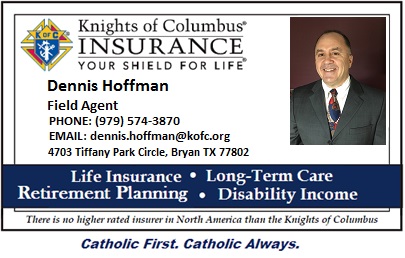 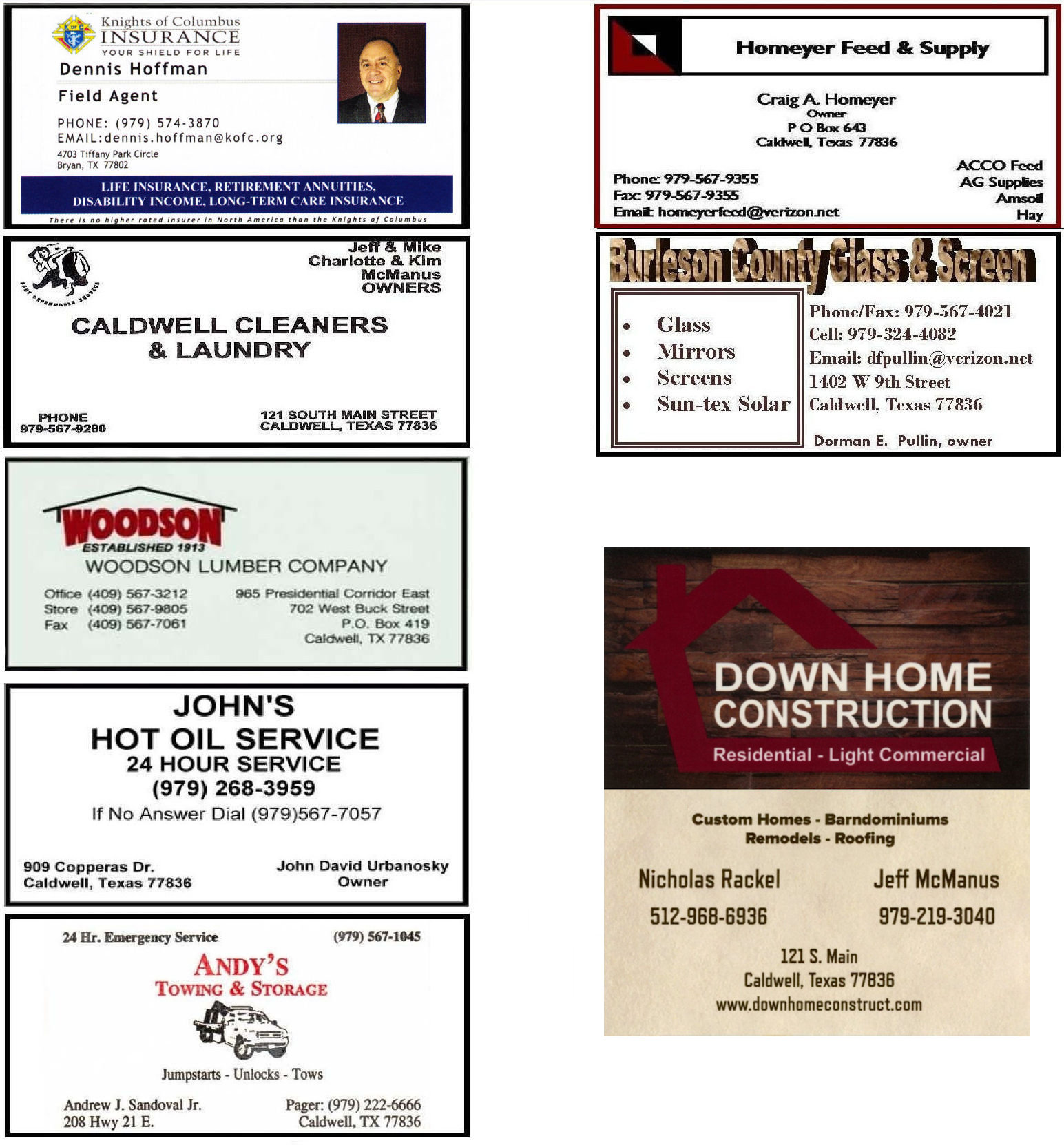 SundayMondayTuesdayWednesdayThursdayFridaySaturdayMarch 12  KC Meeting-6:30 PMLEO Meal3 LentRichard Neal45 KC FestivalExpo Center 6Thomas Pivonka78 9   10 Lenten Fish Fry11Larry HodgesJames Robertson12  1314 Dwight Rowe Jr.John Vasquez151617 Lenten Fish FrySalvatoreZaccagnino18Ryan Pavlas19David Muzny20Brian Broaddus21222324 Lenten Fish FryMurl Bailey2526Shane McCue27282930Pat Morgan31 Lenten Fish Fry